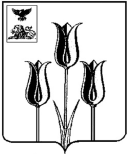 РОССИЙСКАЯ ФЕДЕРАЦИЯР А С П О Р Я Ж Е Н И ЕГЛАВЫ АДМИНИСТРАЦИИМУНИЦИПАЛЬНОГО РАЙОНА «ВОЛОКОНОВСКИЙ РАЙОН»БЕЛГОРОДСКОЙ ОБЛАСТИО создании комиссии по постановке граждан на учет в качестве нуждающихся в жилых помещениях на территории Волоконовского района 11 августа 2015 г.                                                                    					 № 645				В соответствии с Жилищным кодексом Российской Федерации, Федеральным законом от 6 октября 2003 года № 131-ФЗ «Об общих принципах организации местного самоуправления в Российской Федерации», с законом Белгородской области от 10 мая 2006 года № 39 «О порядке осуществления учета граждан в качестве нуждающихся в жилых помещениях, предоставляемых по договорам социального найма», в целях исполнения полномочий по обеспечению проживающих на территории Волоконовского района и нуждающихся в жилых помещениях малоимущих граждан жилыми помещениями, а также иных полномочий в соответствии с жилищным законодательством, Уставом муниципального района «Волоконовский район» Белгородской области:1. Создать комиссию по постановке граждан на учет в качестве нуждающихся в жилых помещениях на территории Волоконовского района и утвердить ее состав (приложение № 1).2. Утвердить положение о комиссии по постановке граждан на учет в качестве нуждающихся в жилых помещениях на территории Волоконовского района (приложение № 2).3. Информационно-статистическому отделу администрации района                  (О.А. Дрогачева) обеспечить размещение данного распоряжения на официальном сайте администрации муниципального района «Волоконовский район» Белгородской области.4. Опубликовать настоящее распоряжение в районной газете «Красный Октябрь» (И.А. Тетерятник).5. Контроль за исполнением распоряжения возложить на заместителя главы администрации района по стратегическому развитию Е.А. Сотникова.Глава администрации района						С. БикетовПриложение № 1Утвержден распоряжением главы администрации района от 11 августа  2015 года № 645СОСТАВКОМИССИИ ПО ПОСТАНОВКЕ ГРАЖДАН НА УЧЕТВ КАЧЕСТВЕ НУЖДАЮЩИХСЯ В ЖИЛЫХ ПОМЕЩЕНИЯХНА ТЕРРИТОРИИ ВОЛОКОНОВСКОГО РАЙОНАПриложение № 2Утвержден распоряжением главы администрации района от 11 августа 2015 года № 645ПОЛОЖЕНИЕО КОМИССИИ ПО ПОСТАНОВКЕ ГРАЖДАН НА УЧЕТВ КАЧЕСТВЕ НУЖДАЮЩИХСЯ В ЖИЛЫХ ПОМЕЩЕНИЯХНА ТЕРРИТОРИИ ВОЛОКОНОВСКОГО РАЙОНА1. Общие положения1.1. Комиссия по постановке граждан на учет в качестве нуждающихся в жилых помещениях (далее - Комиссия) создается распоряжением главы администрации Волоконовского района в целях коллегиального решения вопросов, отнесенных к компетенции администрации Волоконовского района в области жилищных правоотношений.1.2. Комиссия в своей деятельности руководствуется Конституцией Российской Федерации, Жилищным кодексом Российской Федерации, законами Российской Федерации, нормативными правовыми актами Президента Российской Федерации, Правительства Российской Федерации, органов государственной власти Белгородской области, органов местного самоуправления муниципального района «Волоконовский район» Белгородской области и настоящим Положением.1.3. Положение определяет задачи и компетенцию Комиссии, круг решаемых вопросов и регламент ее работы.1.4. Количественный и персональный состав Комиссии утверждается и изменяется распоряжением главы администрации Волоконовского района.2. Задачи Комиссии2.1. Основной задачей Комиссии является:2.1.1. Предоставление муниципальной услуги по приему заявлений, документов, а также постановке граждан на учет в качестве нуждающихся в жилых помещениях.3. Функции Комиссии3.1. Рассмотрение обращений, заявлений граждан, постоянно проживающих на территории Волоконовского района, о постановке на учет в качестве нуждающихся в жилых помещениях.3.2. Рассмотрение заявлений граждан, постоянно проживающих на территории Волоконовского района, об изменении состава семьи, состоящей на учете в качестве нуждающейся в жилом помещении.3.3. Рассмотрение вопросов снятия граждан, постоянно проживающих на территории Волоконовского района, с учета в качестве нуждающихся в жилых помещениях.3.4. Рассмотрение заявлений, жалоб и иных обращений граждан, постоянно проживающих на территории Волоконовского района, руководителей предприятий, учреждений, организаций всех форм собственности, осуществление приема и консультирование по жилищным вопросам.3.5. Осуществление подтверждения статуса граждан, жителей Волоконовского района, нуждающихся в жилых помещениях.3.6. Осуществление контроля выполнения принятых Комиссией решений.4. Права и обязанности Комиссии4.1. Для выполнения возложенных на нее задач и функций Комиссия имеет право:- запрашивать в установленном порядке от предприятий, организаций и учреждений Волоконовского района необходимую информацию по вопросам, относящимся к ведению Комиссии;- возвращать представленные на рассмотрение Комиссии документы в случае установления нарушений действующего законодательства Российской Федерации, нормативных правовых актов органов государственной власти Белгородской области и органов местного самоуправления района;- приглашать и заслушивать на заседания заинтересованных лиц для обсуждения вопросов, отнесенных к компетенции Комиссии;- контролировать выполнение принятых Комиссией решений.4.2. Комиссия обязана:- осуществлять свои функции в соответствии действующим законодательством и настоящим Положением;- информировать заинтересованных лиц о принятых Комиссией решениях;- контролировать решение вопросов в области соблюдения жилищного законодательства;- проводить перерегистрацию граждан, постоянно проживающих на территории Волоконовского района и нуждающихся в жилых помещениях, согласно существующему законодательству.5. Организация работы Комиссии5.1. Комиссия проводит заседания по мере необходимости.5.2. Заседание Комиссии ведет её председатель, а в его отсутствие - заместитель председателя Комиссии.5.3. Председатель Комиссии:- руководит работой Комиссии;- распределяет обязанности между членами Комиссии;- дает поручения членам Комиссии и проверяет их исполнение;- подписывает протоколы заседаний Комиссии, выписки из них и другие документы Комиссии;- контролирует выполнение решений Комиссии.5.4. Заместитель председателя Комиссии выполняет обязанности председателя Комиссии в период его временного отсутствия или по его поручению.5.5. Секретарь Комиссии:-  осуществляет делопроизводство Комиссии;- обеспечивает созыв членов Комиссии на заседание, извещает о дате, времени и месте очередного заседания Комиссии;-  оформляет и подписывает протоколы Комиссии;-  обеспечивает решение организационных и иных вопросов, связанных с деятельностью Комиссии;- информирует председателя Комиссии о результатах выполнения принятых Комиссией решений;-  обеспечивает хранение документации Комиссии;- проводит предварительную работу по изучению материалов, представляемых на Комиссию;-  возвращает документы на доработку заявителям;- ведет в установленном законодательством порядке учет граждан, нуждающихся в жилых помещениях;-  ведет прием по жилищным вопросам;- разъясняет заявителям положения действующего жилищного законодательства, нормативных актов местного самоуправления по жилищным вопросам.5.6. Члены Комиссии:- знакомятся и изучают материалы, подготовленные к заседанию Комиссии;- участвуют в подготовке, обсуждении и принятии решений по вопросам, рассматриваемым Комиссией.Члены Комиссии обязаны:-  участвовать лично в заседаниях Комиссии;-  поддерживать необходимый уровень квалификации;- не совершать действий, затрудняющих работу Комиссии, подрывающих ее авторитет.5.7. Заседание Комиссии считается правомочным, если на нем присутствовали более половины ее членов.5.8. Решения Комиссии принимаются путем открытого голосования простым большинством голосов от числа членов, присутствующих на заседании. В случае равенства голосов голос председательствующего на заседании является решающим.5.9. Решение Комиссии оформляется протоколом, который подписывается председателем, а в его отсутствие - заместителем председателя и секретарем.5.10. Протокол Комиссии ведется секретарем Комиссии, который наравне с председателем несет ответственность за достоверность его содержания. Датой составления протокола является дата заседания Комиссии.5.11. Решения Комиссии служат основанием для принятия постановлений или распоряжений главы администрации Волоконовского района.Сотников Евгений Александрович- заместитель главы администрации района по стратегическому развитию,  председатель комиссииУханёв Валерий Николаевич- заместитель главы администрации района по строительству и ЖКХ, заместитель председателя комиссииСергеева Оксана Юрьевна- заместитель начальника отдела прогнозирования  и развития муниципальной экономики администрации района, секретарь комиссии       члены комиссии:Гниденко Алексей Васильевич- начальник отдела по правовой работе администрации районаГубина Татьяна Викторовна- начальник управления по делам молодежи и спорта администрации районаКопица Валентина Васильевна- начальник отдела ЖКХ администрации районаБрагин Александр Иванович                                                       - заместитель начальника  управления сельского хозяйства администрации района                                                                                 КравцовСергей Александрович- начальник отдела муниципальной собственности и земельных ресурсов администрации районаКравченкоВасилий  Митрофанович- начальник отдела архитектуры и градостроительства  администрации района Панова Татьяна Викторовна - начальник управления социальной защиты населения администрации районаЧупаков Сергей Викторович- начальник отдела капитального строительства  администрации района